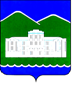 КОНТРОЛЬНО-СЧЕТНЫЙ ОРГАН МЕСТНОГО САМОУПРАВЛЕНИЯ
КОНТРОЛЬНО-СЧЕТНАЯ ПАЛАТАКЫШТЫМСКОГО ГОРОДСКОГО ОКРУГАПРИКАЗот  «20» января  2017г.  № 4Об утвержденииСтандарта В соответствии со статьей 11 Федерального закона от 07.02.2011 № 6-ФЗ «Об общих принципах организации и деятельности контрольно-счетных органов субъектов Российской Федерации и муниципальных образований»:1. Утвердить прилагаемый стандарт организации деятельности Контрольно-счетной палаты Кыштымского городского округа «Подготовка отчета о работе  Контрольно-счетной палаты».2. Опубликовать стандарт организации деятельности Контрольно-счетной палаты Кыштымского городского округа «Подготовка отчета о работе  Контрольно-счетной палаты» и разместить на официальном сайте органов местного самоуправления Кыштымского городского округа.3. Ознакомить со стандартом «Подготовка отчета о работе  Контрольно-счетной палаты» сотрудников Контрольно-счетной палаты Кыштымского городского округа.4. Контроль за исполнением настоящего приказа оставляю за собой.Председатель Контрольно-счетной палаты      Кыштымского городского округа                                                  В.В. КривокорытовСТАНДАРТ ОРГАНИЗАЦИИ ДЕЯТЕЛЬНОСТИКОНТРОЛЬНО-СЧЁТНОЙ ПАЛАТЫ КЫШТЫМСКОГО ГОРОДСКОГО ОКРУГА«ПОДГОТОВКА ОТЧЕТА О РАБОТЕ КОНТРОЛЬНО-СЧЕТНОЙ ПАЛАТЫ»(утвержден приказом от 20.01.2017 №4)- 1 –СОДЕРЖАНИЕОбщие положения							стр. 3Цель и задачи Стандарта						стр.3Состав и структура Отчёта				                    стр.3Порядок организации работы по подготовке Отчёта	          стр. 3Порядок утверждения Отчёта и обеспечения доступа к информации о деятельности КСП					стр.4- 2 -1.Общие положенияНастоящий Стандарт организации деятельности Контрольно-счетной палатыразработан на основании требований Федерального закона от 7 февраля 2011 года № 6 – ФЗ «Об общих принципах организации и деятельности контрольно – счётных органов субъектов РФ и муниципальных образований» в соответствии с «Общими требованиями к стандартам внешнего государственного и муниципального финансового контроля», утверждёнными Коллегией Счётной палаты РФ (протокол от 12 мая 2012г. № 21К).Отчёт о работе Контрольно-счетной палаты (далее Отчёт) является основным информационным документом, представляющим сведения о проведенных за отчётный период контрольных м и экспертно - аналитических мероприятиях, направленных на решение стоящих перед Контрольно-счетной палатой (далее КСП) задач, определённых Положением о Контрольно-счетной палате Кыштымского городского округа (далее Положение), их результатах и мерах, принятых по результатам этих мероприятий.В соответствии с Положением Отчёт представляется в Собрание депутатов  за год в соответствии с Порядком заполнения отчёта о работе Контрольно-счетной палаты Кыштымского городского округа и приложений к нему, утверждённым Собранием депутатов.                                          2.Цель и задачи СтандартаЦелью Стандарта является установление порядка и правил подготовки отчёта о работе Контрольно-счетной палаты за отчётный период. Задачами Стандарта являются определение:Состава и структуры отчёта о работе Контрольно-счётной палаты;Порядка организации работы по подготовке Отчёта;Порядка утверждения Отчёта.3.Состав и структура ОтчётаОтчёт о работе  Контрольно-счетной палаты состоит из:Пояснительной записки;Информации о результатах контрольных мероприятий;Информации о реализации результатов контрольных мероприятий.Структура Отчёта включает в себя 5 разделов:Сведения о проведённых контрольных мероприятиях; Сведения о финансовых последствиях выявленных нарушений и недостатков, резервов пополнения и экономии муниципальных средствСведения о мерах, принятых по результатам контрольных мероприятий;Сведения о реализации резервов пополнения и экономии муниципальных средств;Сведения об информировании общественности.4. Порядок организации работы по подготовке Отчёта.8. Отчёт о работе Контрольно-счетной палаты составляется на основанииотчётов и заключений аудиторов и иных должностных лиц Контрольно- счетной палаты о результатах контрольных и экспертно-аналитическихмероприятий, направленных представлений и предписаний, ответов на них-3-ииной информации, относящейся к результатам деятельности Контрольно-             - счетной палаты.По результатам экспертно-аналитического мероприятия оформляется заключение.    10.  Результаты контрольного мероприятия оформляются отчетом. Результат контрольного мероприятия выражается в выявлении нарушений и недостатков, установлении их финансовых последствий, определении резервов пополнения и экономии муниципальных средств, принятии мер поих устранению, возмещению и реализации.По результатам контрольного мероприятия составляется отчёт.В отчёте отражаются:Объём муниципальных средств, охваченных контрольным мероприятием, в том числе текущего года;Выявленные нарушения и недостатки в управлении муниципальными средствами;3) Финансовые последствия нарушений; в том числе:а) ущерб, в том числе:- нецелевые расходы;- недопоступление муниципальных средств;- утрата муниципальных средств;- дополнительная нагрузка на бюджет;- необоснованные расходы.б) сумма использованных муниципальных средств с  нарушением установленных процедур;в) искажение данных бухгалтерского учёта.4) Финансовые последствия недостатков, в том числе:            а) упущенная выгода;			  б) избыточные расходы;			  в) безрезультатные расходы;            г) недостоверные сведения в бухгалтерском учёте и отчётности;			  д) несвоевременное поступление муниципальных средств         5) Резервы пополнения и экономии муниципальных средств;         6) Предложения по реализации результатов контрольного мероприятия.       12. Формирование Отчёта о работе КСП  осуществляется уполномоченным должностным лицом в соответствии с пунктом 8 настоящего Стандарта.5.Порядок утверждения Отчёта и обеспечения доступак информации о деятельности КСПКонтрольно-счетная палата представляет  годовой отчёт о своей работе Собранию депутатов.Годовой отчёт представляется в 1 квартале следующего года и принимается  Собранием депутатов.Указанные Отчёты опубликовываются в средствах массовой информации или размещаются в сети Интернет только после их рассмотрения Собранием депутатов.                                                - 4 -. Кыштым, Челябинской области, пл. К. Маркса, 1Тел: (35151) 4-12-31 e-mail: ksp-kysht@mail.ru